תאריךלכבודצרכן פונהשלום רב,הנדון :דיגום מתכות בתחום הנכס הפרטי – בדיקה לבקשת הצרכן             סימוכין:  תקנות בריאות העם(איכותם התברואית של מי שתייה ומתקני מי שתייה), 2013בהמשך לפנייתך בדבר ביצוע דיגום בדיקות לבקשת הצרכן (בדיקה מיקרוביאלית ו/או בדיקה למתכות רשת כפי שיפורט להלן), בתחום הנכס הפרטי, נבקש לפרט בפניך את התהליך, דרישות והוראות התקנות בעניין זה:מסמכים ישימיםכללי תאגידי מים וביוב (תעריפים לשירותי מים וביוב והקמת מערכת מים או ביוב)(תיקון) 1.2017תקנות בריאות העם (איכותם התברואית של מי שתייה ומתקני מי שתייה), 2013.נוהל דיגום 6.2016תהליך קבלת פניית צרכן לביצוע דיגום בבית הצרכן:יש למלא טופס בקשה – מצ"ב מסומן נספח 1.נספח 2 מסביר את האופן בו ידווחו ממצאי הבדיקות.יש להעביר את טופס הבקשה החתום באופן סרוק ובאמצעות המייל לחתומה מטה.יש לגבות עלות ביצוע הבדיקה בהתאם לתעריפי רשות המים, התעריפים מפורטים בטבלה מטה.בכבוד רב,מי רעננה טופס 1 – נספח 1						טופס פנייה מס':  ____________בקשת הצרכן לביצוע בדיקות איכות מים בגבולות הנכס הפרטי.שם מלא :  ________________  ת.ז.:  ____________________ , כתובת הנכס:  ____________  מיקוד____________  _דואר אלקטרוני_________________-מס  נייד   __________________   מס' מד מים:  _______________________, תאריך הגשת הבקשה:  ___________ .אני מבקש בזאת להפעיל סמכותי על פי תקנה 14 שבתקנות בריאות העם (איכותם התברואית של מי שתייה ומתקני מי שתייה), 2013 ומזמין ביצוע דיגום :לבדיקות הבאות (מחיר לפי ספר תעריפים מעודכן 1.2017):ידוע לי כי עלות הבדיקה חלה עליי.  מחיר הבדיקות ידוע לי והנני מבקש לחייב אותי באופן הבא:הובא לידיעתי כי הדיגום יתבצע  תוך 30   יום הגשת בקשתי זו.ידוע לי כי לספק המים, ,תאגיד מי רעננה, אין אחריות על הצנרת והאביזרים בתחום הנכס הפרטי שבבעלותי או בהחזקתי.  מטרת הדיגום לוודא שאין זליגה של מתכות למי השתייה ו/או זיהום מיקרוביאלי ממערכת המים הביתית הפנימית בתוך הנכס , שעשוי להתרחש בשל שימוש בצנרת ו/או באביזרים שאינם עומדים בתקן, או התפתחות קורוזיה באביזרי המים או כל מקור זיהום אחר.הדיגום יבוצע בברז אחד בלבד בבית הצרכן. הדיגום יעשה מברז המים הקרים בלבד בו נלקחים מי שתייה בקביעות. בבתים פרטיים זה יהיה ברז המטבח , במבנה ציבורי בברז בו נעשה שימוש רב ביותר למטרות שתייה והכנת מזון מברז בו נעשה שימוש שגרתי. 															____________________										חתימהידוע לי כי במידה ויידרש ביצוע דיגום חוזר עקב חריגות , הביצוע  החוזר  אינו באחריות ספק המים.  לביצוע בדיקות נוספות ניתן לפנות למעבדות מוכרות ודוגמים מוסמכים שפרטיהם מפורסמים באתר האינטרנט של משרד הבריאות:  www.health.gov.il   ______________________										חתימהתוצאות הבדיקות אבקש להעביר אליי באופן הבא:בכבוד רב,____________ הצרכןנספח 2 - דיווח תוצאות בדיקות מים שבוצעו לבקשת הצרכן לפי סעיף 14לכבוד_____________ _____________ מסירה בהתאם למפורט בטופס הפנייה.שלום רב,הנדון- תוצאות בדיקות איכות מים שבוצעו לבקשתך בכפוף לתקנה 14 בתקנות מי השתייהסימוכין:  תקנות בריאות העם (איכותם התברואית של מי שתייה ומתקני מי שתייה),                               2013כללי תאגידי מים וביוב (תעריפים לשירותי מים וביוב והקמת מערכת מים או ביוב)(תיקון) התשע"ה-2014הודעה לצרכן-ביצוע בדיקות מים לבקשת הצרכן לפי סעיף 14 לתקנות דיגום בבית הלקוח/הנחיות משרד הבריאות מיום ................בהמשך לפנייתך מיום _______________, טופס פנייה שמספרו ___________ , שהוגש ביום ____________, הריינו לעדכנך:תוצאת בדיקת המעבדה התקבלה אצלנו ולהלן הממצאים:כמוצג בטבלה, תוצאות הבדיקות:  תקינות/לא תקינות.מצ"ב המלצות משרד הבריאות לביצוע פעולות מתקנות במקרה ונמצא ממצא חריג.לידיעתך והמשך טיפולך.בכבוד רב,			מי רעננה מיקום הבדיקה סמן  במקום המתאים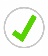 בית  מגורים  פרטיבניין ציבוריסוג הבדיקהסמן  במקום המתאים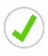 מחיריםמיקרובאלית369.64 ש"חמתכות רשת531.37 ש"חמיקרוביאלית +מתכות658.44 ש"חסוג הבדיקהסמן  במקום המתאים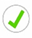 חיוב באמצעות חיוב בנקאי חיוב במזומןחיוב בכרטיס אשראיאופן העברת תוצאות בדיקות המעבדהמלא את החלופה המועדפתדואר לכתובתדואר אלקטרוני שכתובתוידנית – אגיע ואאסוף הממצאים ממשרדי ספק המים שכתובתוסוג הבדיקהרמת התקןתוצאת הבדיקה קוליפורם0 חיידקים ב- 100 מ"לעכירות עד 1 י.ע.ןכלור נותר 0.1-0.5 מג"לברזל1.0 מג"לנחושת1.4 מג"לעופרת0.01 מג"ל